                            Direzione regionale Sicilia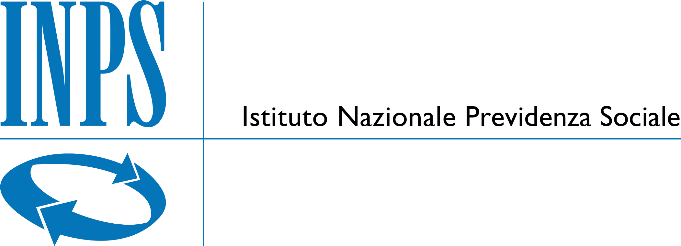 ISTITUTO NAZIONALE PREVIDENZA SOCIALEVia M.P. Toselli, n. 5, CAP 90143 – Palermo C.F. 80078750587 - P.IVA 02121151001Il sottoscritto: ________________________________________________________nato a: __________________________________________ il __________________ C.F.________________________________________________________________in qualità di: [barrare la casella di interesse]Titolare (in caso di ditta individuale);Legale Rappresentante;Procuratore (come da allegata procura in data ___________________avanti al Notaio __________________________ con Studio in _____________ n. di repertorio ________________);avente i poteri necessari per impegnare nella presente procedura l’Operatore Economico _________________________________________________________________, consapevole che la falsità in atti e le dichiarazioni mendaci sono punite ai sensi del codice penale e delle leggi speciali in materia e che, laddove dovesse emergere la non veridicità di quanto qui dichiarato, si avrà la decadenza dai benefici eventualmente ottenuti ai sensi dell’art. 75 del d.P.R. n. 445 del 28 dicembre 2000 e l’applicazione di ogni altra sanzione prevista dalla legge, nella predetta qualità, ai sensi e per gli effetti di cui agli artt. 46 e 47 del d.P.R. n. 445 del 28 dicembre 2000DICHIARAin relazione alla procedura evidenziata in epigrafe,che i dati identificativi dei soggetti di cui all’art. 80, comma 3), del D.Lgs. n. 50/2016 (di seguito anche “Codice”) sono i seguenti:[in alternativa alla compilazione del riquadro soprariportato]che la banca dati ufficiale o il pubblico registro da cui i medesimi possono essere ricavati in modo aggiornato alla data di presentazione dell’offerta è la seguente: _______________________________________________________________________;di essere consapevole che è necessario produrre, in allegato alla presente, la copia integrale della visura camerale aggiornata con l’attuale compagine societaria contenente tutti i componenti di cui all’art. 85 del D.Lgs. 159/2011 o la dichiarazione sostitutiva del certificato di iscrizione alla Camera di Commercio redatta dal rappresentante legale e contenente le medesime indicazioni;[in caso di operatore economico che si presenta in forma societaria]che nel libro soci dell’Impresa _________ figurano i soci sottoelencati, titolari delle azioni/quote di capitale riportate a fianco di ciascuno di essi:____________....... % ____________ ……..% ____________ ……..% ____________ ……..% Totale               100 % [clausole a selezione alternativa]che in base alle risultanze del libro soci, nonché a seguito di comunicazioni ricevute dai titolari delle stesse partecipazioni, risultano esistenti i seguenti diritti reali di godimento o di garanzia sulle azioni/quote aventi diritto di voto:__________ a favore di __________;__________ a favore di __________;[oppure] che non risultano esistenti diritti reali di godimento o di garanzia sulle azioni/quote aventi diritto di voto;[clausole a selezione alternativa]che nelle assemblee societarie svoltesi nell’ultimo esercizio sociale, antecedente alla data della presente dichiarazione hanno esercitato il diritto di voto in base a procura irrevocabile o ne hanno avuto comunque diritto, le seguenti persone:___________ per conto di ___________;___________ per conto di ___________;[oppure] che non è stato esercitato alcun diritto di voto in base a procura irrevocabile o in base ad un titolo equivalente che ne legittimava l’esercizio; MOTIVI DI ESCLUSIONEArt. 80, comma 1, del Codice[selezionare esclusivamente le caselle di interesse]che nei confronti dei soggetti indicati al comma 3 dell’art. 80 del Codice sono stati pronunciati i seguenti provvedimenti penali di condanna [attenzione: indicare tutti i provvedimenti di condanna, ivi compresi quelli per i quali sia stato conseguito il beneficio della non menzione]: ma che all’atto di presentazione dell’offerta:il reato è stato depenalizzato;è intervenuta la riabilitazione;nei casi di condanna ad una pena accessoria perpetua, questa è dichiarata estinta ai sensi dell’art. 179, settimo comma del codice penale;  il reato è stato dichiarato estinto dopo la condanna;la condanna è stata revocata;è decorsa la durata della pena accessoria dell’incapacità a contrarre con la pubblica Amministrazione, fissata dal provvedimento di condanna;la sentenza di condanna definitiva non ha fissato la durata della pena accessoria della incapacità di contrattare con la pubblica amministrazione e ricorrono i seguenti presupposti:la pena accessoria è stata dichiarata estinta ai sensi dell’art. 179, settimo comma del codice penale (art. 80, comma 10, lettera a), del D.Lgs. 50/2016);[oppure]è intervenuta riabilitazione ai sensi dell’art. 80, comma 10, lettera b) del D.Lgs. 50/2016;[oppure]è intervenuta riabilitazione ai sensi dell’art. 80, comma 10, lettera c) del D.Lgs. 50/2016;[oppure]la durata della esclusione è pari alla pena principale ed è decorsa la durata della pena principale, ai sensi dell’art. 80, comma 10 bis del D.Lgs. 50/2016;Art. 80, comma 2, del Codiceche l’impresa si trova in stato di controllo giudiziario, ai sensi dell’articolo 34-bis, commi 6 e 7 del decreto legislativo 6 settembre 2011, n. 159;Art. 80, comma 4, del CodicePer l’esecuzione degli accertamenti di cui all’art. 80, comma 4, del D.Lgs. 50/2016, dichiara che la competente Agenzia delle Entrate è la seguente: ___________________________________________________________________________Indirizzo ___________________________________________________________________Posta Elettronica Certificata (PEC) _______________________________________________;Art. 80, comma 5, del CodiceLett. b)[clausole a selezione alternativa]che l’operatore economico è stato ammesso al concordato preventivo con continuità aziendale di cui all’art. 186 bis del RD 16 marzo 1942 n. 267. Ad integrazione di quanto indicato nella parte III, sez. C, lett. d) del DGUE, dichiara i seguenti estremi del provvedimento di ammissione al concordato e del provvedimento di autorizzazione a partecipare alle gare _____________________rilasciati dal Tribunale di ________________, con indirizzo ___________________________________________;[oppure]che l’operatore economico ha depositato la domanda di cui all’articolo 161, sesto comma, del Regio Decreto 16 marzo 1942, n. 267, per l’ammissione al concordato preventivo con continuità aziendale e dichiara i seguenti estremi del R.G. ____________________riferiti al ricorso depositato presso il Tribunale di __________________, con indirizzo ______________________________________________________________________; [in caso affermativo rispetto ad una delle due fattispecie, se l’operatore economico partecipa in qualità di RTI]di non partecipare alla gara quale mandataria di un raggruppamento temporaneo di imprese e che le altre imprese aderenti al raggruppamento non sono assoggettate ad una procedura concorsuale ai sensi dell’art. 186 bis, comma 6, del Regio Decreto 16 marzo 1942, n. 267;Lett. c-bis)[clausole a selezione alternativa]di non aver tentato di influenzare indebitamente il processo decisionale della Stazione Appaltante o di ottenere informazioni riservate a fini di proprio vantaggio; di non aver fornito, anche per negligenza, informazioni false o fuorvianti suscettibili di influenzare le decisioni sull'esclusione, la selezione o l'aggiudicazione; di non aver omesso le informazioni dovute ai fini del corretto svolgimento della procedura di selezione;[oppure]comunica il verificarsi delle seguenti fattispecie che potrebbero essere riconducili all’art. 80, comma 5, lett. c-bis), del Codice, e in particolare:Lett. c-ter)[clausole a selezione alternativa]di non aver dimostrato significative o persistenti carenze nell'esecuzione di un precedente contratto di appalto o di concessione che ne abbiano causato la risoluzione per inadempimento ovvero la condanna al risarcimento del danno o altre sanzioni comparabili; [oppure]comunica il verificarsi delle seguenti fattispecie che potrebbero essere riconducili all’art. 80, comma 5, lett. c-ter), del Codice, e in particolare: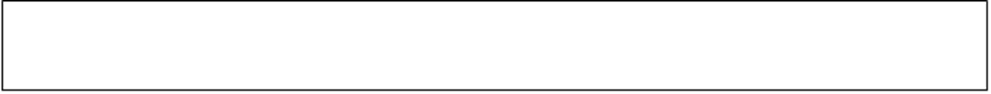 Lett. c-quater)[clausole a selezione alternativa]di non aver commesso grave inadempimento nei confronti di uno o più subappaltatori, riconosciuto o accertato con sentenza passata in giudicato; [oppure]comunica il verificarsi delle seguenti fattispecie che potrebbero essere riconducili all’art. 80, comma 5, lett. c-quater), del Codice, e in particolare:[in caso affermativo rispetto ad una o più delle fattispecie di cui all’art. 80 comma 5, lettere c-bis), c-ter) e c-quater) del Codice]di aver adottato le misure di self cleaning di seguito descritte (ad es. di aver risarcito interamente il danno, di essersi impegnato formalmente a risarcire il danno, di aver adottato misure di carattere tecnico o organizzativo idonee a prevenire ulteriori illeciti):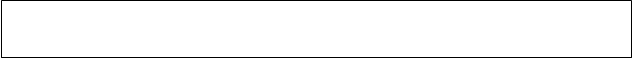 Lett. f-bis)di non presentare nella presente procedura e negli eventuali affidamenti di subappalti documentazione o dichiarazioni non veritiere;Lett. f-ter)di non essere iscritto nel casellario informatico tenuto dall’Osservatorio dell’ANAC per aver presentato false dichiarazioni o falsa documentazione nelle procedure di gara e negli affidamenti di subappalti. Il motivo di esclusione perdura fino a quando opera l'iscrizione nel casellario informatico;Lett. i)Per l’esecuzione dei necessari accertamenti relativi ai motivi di esclusione di cui all’art. 80, comma 5, lettera i), del Codice, che il competente Ufficio Servizio Lavoro o Centro Provinciale per l’impiego presso la provincia del luogo dove ha sede l’impresa è il seguente:___________________________________________________________, indirizzo: ___________________________________________________________________________;Lett. l)che, ad integrazione di quanto indicato nella parte III, sez. D, punto 5), del DGUE, i dati identificativi dei soggetti di cui all’art. 80, commi 4), lettera l) del Codice, sono i seguenti:Lett. m)di trovarsi rispetto ad un altro partecipante alla medesima procedura di affidamento, in una situazione di controllo di cui all'articolo 2359 del codice civile o in una qualsiasi relazione, anche di fatto, ma che la situazione di controllo o la relazione non hanno comportato che le offerte siano imputabili ad un unico centro decisionale [se pertinente]di aver formulato la propria offerta in via del tutto autonoma, pur sussistendo una situazione di soggezione a controllo ai sensi dell’art. 2359 c.c. ovvero una qualsiasi relazione, anche di fatto, nei confronti dei soggetti partecipanti alla procedura di seguito indicati:Ulteriori motivi di esclusione previsti dalla normativa nazionale[clausole a selezione alternativa]che non è azienda o società sottoposta a sequestro o confisca ai sensi dell’articolo 12-sexies del Decreto-Legge 8 giugno 1992, n. 306, convertito, con modificazioni, dalla Legge 7 agosto 1992, n. 356, o degli articoli 20 e 24 del Decreto Legislativo 6 settembre 2011, n. 159 affidata ad un custode o amministratore giudiziario o finanziario;[oppure]che è azienda o società sottoposta a sequestro o confisca ai sensi dell’articolo 12-sexies del Decreto-Legge 8 giugno 1992, n. 306, convertito, con modificazioni, dalla Legge 7 agosto 1992, n. 356, o degli articoli 20 e 24 del Decreto Legislativo 6 settembre 2011, n. 159 ed affidata ad un custode o amministratore giudiziario o finanziario, in base al seguente provvedimento:CRITERI DI SELEZIONEIn caso di lavori relativi alla categoria prevalente e/o scorporabile di importo inferiore a € 150.000,00che, ai sensi dell’art. 90, comma 1, del d.P.R. n. 207/10, è in possesso dei requisiti adeguati ai Lavori da assumere, come risultanti dalla tabella recante “Categorie d’opera” di cui all’art. 3 della Lettera di Invito. In particolare, è in possesso dei seguenti requisiti di ordine tecnico-organizzativo:aver eseguito Lavori analoghi a quelli di cui al presente Appalto nel quinquennio antecedente la data di invio della Lettera di Invito, per un importo non inferiore all'importo del Contratto da stipulare, e in particolare per un importo non inferiore a quello indicato per ciascuna di esse nella tabella recante “Categorie d’opera”, di cui al precedente articolo 3, comma 2. A riguardo, si precisa che per “Lavori analoghi” ai sensi dell’art. 90, comma 1, lett. a), d.P.R. n. 207/2010, si intendono quelli riconducibili alle categorie SOA specificate nella lettera di invito; aver sostenuto un costo complessivo per il personale dipendente non inferiore al 15 % (quindici per cento) dell'importo dei Lavori eseguiti nel quinquennio antecedente la data di invio della Lettera di Invito; nel caso in cui il rapporto tra il suddetto costo e l'importo dei lavori sia inferiore a quanto richiesto, l'importo dei lavori è figurativamente e proporzionalmente ridotto in modo da ristabilire la percentuale richiesta; l'importo dei lavori così figurativamente ridotto vale per la dimostrazione del possesso del requisito di cui alla lettera a); c) di attrezzatura tecnica adeguata per l’esecuzione dei Lavori oggetto dell’appalto.[Nel caso di imprese già in possesso dell’attestazione SOA relativa ai lavori da eseguire, non è richiesta ulteriore dimostrazione circa il possesso dei requisiti]Requisiti di esecuzione:[Indicare eventuali ulteriori requisiti di esecuzione specificatamente richiesti nella Lettera di Invito, qualora non già dichiarati nell’allegato Documento di Gara Unico Europeo (DGUE)]INFORMAZIONI RELATIVE AI MEZZI DI PROVAche le seguenti autorità pubbliche o soggetti terzi, sono responsabili al rilascio dei seguenti documenti complementari:[compilare i seguenti campi solo qualora le relative informazioni siano conosciute dall’operatore]di essere in grado, su richiesta e senza indugio, di fornire la documentazione complementare.ULTERIORI INFORMAZIONI RILEVANTIInformazioni di carattere generaleche la propria azienda detiene tutte le autorizzazioni amministrative, i nulla osta, le licenze, i pareri ed i permessi, comunque denominati, eventualmente necessari per l'esercizio della propria attività e la prestazione dell'appalto;remunerativa l’offerta economica presentata, giacché per la sua formulazione ha preso atto e tenuto conto:a)	delle condizioni contrattuali e degli oneri, compresi quelli eventuali relativi in materia di sicurezza, di assicurazione, di condizioni di lavoro e di previdenza e assistenza in vigore nel luogo dove devono essere svolte le prestazioni;b)	di tutte le circostanze generali, particolari e locali, nessuna esclusa ed eccettuata, che possono avere influito o influire sia sulla prestazione, sia sulla determinazione della propria offerta;che la propria offerta sarà improntata a serietà, integrità, indipendenza e segretezza, e che conformerà i propri comportamenti ai principi di lealtà, trasparenza e correttezza, e che non ha posto in essere, né praticato intese restrittive della concorrenza ai sensi della normativa vigente;[se pertinente] che l’offerta che andrà a presentare alla Stazione Appaltante è rispettosa delle misure per la prevenzione degli infortuni e per l’igiene del lavoro previste dal D.Lgs. n. 81 del 9 aprile 2008 e farà espressa menzione dei costi della sicurezza a proprio carico quale Appaltatore, ai sensi dell’art. 95, comma 10, del Codice, che risulteranno ponderati e congrui rispetto alle prestazioni richieste ed alla normativa di settore;che, ai sensi dell’art. 26, comma 1, lettera a), n. 2) del D.Lgs. 81/08, e dell’Allegato XVII al già menzionato Decreto, è in possesso dei requisiti di idoneità tecnico professionale in tema di sicurezza sui luoghi di lavoro, e che dunque:ha provveduto alla redazione del documento di valutazione dei rischi ai sensi dell’art. 17, comma 1, lettera a) del D.Lgs. 81/08, o ha comunque reso autocertificazione ai sensi dell’art. 29, comma 5, del predetto Decreto;non è oggetto di provvedimenti di sospensione o interdittivi di cui all’art. 14 del D.Lgs. 81/08; che sarà tenuto a trasmettere, prima dell’avvio delle prestazioni, la documentazione di avvenuta denunzia agli enti previdenziali, inclusa la cassa edile, assicurativi e antinfortunistici, nonché copia del piano di sicurezza di cui all’art. 105, comma 17, del Codice, ove necessario in ragione dell’oggetto delle prestazioni dell’Appalto;      [in ogni caso] che, in caso di restituzione della garanzia provvisoria costituita in contanti, il relativo versamento dovrà essere effettuato sul conto corrente bancario IBAN n. ________ intestato a _______, presso ________________________________________________________;[ai fini dell’eventuale riduzione della garanzia provvisoria] che sussistono le condizioni di cui all’art. 93, comma 7, del Codice, come di seguito indicati [in caso contrario, lasciare il seguente campo vuoto]:_______________________________________________________________________; di aver esaminato tutta la documentazione di gara e, in particolare, il Capitolato Tecnico, e di accettare, senza condizione o riserva alcuna, tutte le norme e disposizioni contenute nei predetti elaborati; di avere nel complesso preso conoscenza della natura dell’appalto e di tutte le circostanze generali, particolari e locali, nessuna esclusa ed eccettuata, che possono avere influito o influire sia sulla esecuzione dei lavori, sia sulla determinazione della propria offerta e di giudicare, pertanto, remunerativa l’offerta economica presentata;di accettare, senza condizione o riserva alcuna, tutte le norme e disposizioni contenute nella documentazione di gara, nello schema di offerta, nei documenti progettuali ed in particolare nel capitolato speciale d’appalto;attesta di aver preso conoscenza e di aver tenuto conto che i lavori saranno effettuati in tutte le loro fasi ad Uffici Inps funzionanti e nel normale orario di lavoro degli stessi, pertanto è prevista la compresenza nello stabile di dipendenti, pubblico e dipendenti di altre ditte operanti in virtù di altri contratti di lavori e/o servizi e/o forniture e che potranno essere richiesto che talune lavorazioni si svolgano esclusivamente in orario pomeridiano o di sabato o domenica.di essersi recato sul posto dove devono eseguirsi i lavori; attesta di aver preso conoscenza e di aver tenuto conto nella formulazione dell’offerta delle condizioni contrattuali e degli oneri compresi quelli eventuali relativi alla raccolta, trasporto e smaltimento dei rifiuti e/o residui di lavorazione nonché degli obblighi e degli oneri relativi alle disposizioni in materia di sicurezza, di assicurazione, di condizioni di lavoro e di previdenza e assistenza in vigore nel luogo dove devono essere eseguiti i lavori; di avere effettuato uno studio approfondito del progetto, di ritenerlo adeguato e realizzabile per il prezzo corrispondente all’offerta presentata;di avere tenuto conto, nel formulare la propria offerta, di eventuali maggiorazioni per lievitazione dei prezzi che dovessero intervenire durante l’esecuzione dei lavori, rinunciando fin d’ora a qualsiasi azione o eccezione in merito; di avere accertato l’esistenza e la reperibilità sul mercato dei materiali e della mano d’opera da impiegare nei lavori, in relazione ai tempi previsti per l’esecuzione degli stessi; dichiara la perfetta conoscenza delle norme generali e particolari che regolano l’appalto oltre che di tutti gli obblighi derivanti dalle prescrizioni del capitolato, di tutte le condizioni locali nonché delle circostanze generali e particolari che possono aver influito sulla determinazione dei prezzi e sulla quantificazione dell’offerta presentata [se è previsto il sopralluogo obbligatorio] dichiara di aver preso visione dei luoghi oppure allega il certificato rilasciato dalla Stazione Appaltante attestante la presa visione dello stato dei luoghi in cui deve essere eseguita la prestazione; di essere edotto degli obblighi derivanti dal «Codice di comportamento dei dipendenti dell’Istituto Nazionale della Previdenza Sociale, ai sensi dell’art. 54, comma 5, del decreto legislativo 30 marzo 2001, n. 165», adottato dall’Istituto e  reperibile sul sito internet www.inps.it, e di impegnarsi, in caso di aggiudicazione, ad osservare e a far osservare ai propri dipendenti e collaboratori, per quanto applicabile, detto Codice, pena la risoluzione del contratto; di accettare, ai sensi dell’art. 100, comma 2, del Codice, le condizioni particolari, ove previste, per l’esecuzione del contratto, nell’ipotesi in cui risulti aggiudicatario;  di impegnarsi a sottoscrivere la dichiarazione di conformità agli standard sociali minimi di cui all’allegato I al decreto del Ministero dell’Ambiente e della Tutela del Territorio e del Mare del 6 giugno 2012, ove allegata al contratto;[clausole a selezione alternativa]di essere iscritto nell’elenco dei fornitori, prestatori di servizi non soggetti a tentativo di infiltrazione mafiosa (c.d. white list) istituito presso la Prefettura della provincia di _____________________________________________________________________;     [oppure] di aver presentato domanda di iscrizione nell’elenco dei fornitori, prestatori di servizi non soggetti a tentativo di infiltrazione mafiosa (c.d. white list) istituito presso la Prefettura della provincia di _______________________________________________________; [clausole a selezione alternativa]la non sussistenza, ai fini dell’applicazione dell’art. 53, comma 5, lett. a) e dell’art. 29 del Codice, di informazioni fornite nell’ambito dell’offerta che costituiscano segreti tecnici o commerciali e, qualora un partecipante alla gara eserciti la facoltà di “accesso agli atti”, di autorizzare la Stazione Appaltante a rilasciare copia di tutta la documentazione presentata per la partecipazione alla gara;      [oppure] la sussistenza, nell’ambito dell’offerta, di informazioni che costituiscono segreti tecnici o commerciali, ai fini dell’applicazione dell’art. 53, comma 5, lett. a) e dell’art. 29 del Codice, quali (indicare n. pag., sezioni precise, parti e riferimenti specifici della documentazione):_________________________________________________________________________________________________________________________________________________________________________________________________________per le seguenti motivazioni: ____________________________________________________________________A comprova di quanto dichiarato si allega la seguente documentazione:_____________________________________________________________________e, pertanto, qualora un partecipante alla gara eserciti la facoltà di “accesso agli atti”, di non autorizzare la Stazione Appaltante a rilasciare copia dell’offerta e delle giustificazioni che saranno eventualmente richieste in sede di verifica delle offerte anomale, in quanto coperte da segreto tecnico/commerciale; di essere edotto che, ai sensi del comma 6 dell’art. 53 del Codice, il diritto di accesso sulle informazioni fornite nell’ambito dell’offerta o a giustificazione della medesima che costituiscono segreti tecnici e commerciali, è comunque consentito al concorrente che lo chieda in vista della difesa in giudizio dei propri interessi in relazione alla procedura di affidamento nell’ambito della quale viene formulata la richiesta di accesso;di essere informato, ai sensi e per gli effetti del Regolamento (UE) 2016/679, del D.Lgs. n. 196/2003 e del D.Lgs. 101/2018, che i dati personali raccolti saranno trattati, anche con strumenti informatici, esclusivamente nell’ambito e per le finalità del procedimento per il quale la presente dichiarazione viene resa;che, con riferimento alla presente gara, non ha presentato offerta in più di un raggruppamento o consorzio, ovvero singolarmente e quale componente di un raggruppamento o consorzio; che non sussistono le condizioni di cui all’art. 53, comma 16 ter, del D. Lgs. 165/2001, e di non essere incorso, ai sensi della normativa vigente, in ulteriori divieti a contrarre con la pubblica amministrazione;che comunicherà alla Stazione Appaltante qualunque tentativo di turbativa, nonché qualunque irregolarità o illecito nelle fasi di svolgimento della procedura e/o in quelle di esecuzione del contratto;che acconsentirà, in caso di affidamento dell’appalto, all’esecuzione anticipata del medesimo su semplice richiesta della Stazione Appaltante, per motivate ragioni di urgenza;che assumerà a proprio carico senza diritto di rivalsa i costi sostenuti per la registrazione del contratto e gli altri costi accessori della procedura, dovuti per legge, indicati, a titolo non esaustivo, nel Capitolato Tecnico;che assumerà a proprio carico tutti gli oneri previdenziali, assicurativi e retributivi previsti dalla legge;A tal fine dichiara che i propri dati contributivi sono i seguenti:CCNL APPLICATO________________________________________________________________________DIMENSIONE AZIENDALEN. dipendenti _____________________________________________________________DATI INAILCodice ditta ______________________________________________________________PAT sede legale impresa ____________________________________________________DATI INPSmatricola azienda _________________________________________________________codice sede INPS__________________________________________________________DATI CASSA EDILE      codice impresa _________________________      cassa edile:      	provinciale      	regionaleche tutte le copie presentate sono conformi all’originale in proprio possesso, ai sensi art. 19 D.P.R. 445/2000, e che, in caso di richiesta, è in grado di produrle senza indugio;che manterrà, in ogni caso, il massimo riserbo su tutti i dati e le informazioni di cui verrà a conoscenza in occasione e/o nel corso delle procedure alle quali sarà invitato, affinché i medesimi mantengano il proprio carattere segreto e/o riservato, ai fini della più piena tutela degli eventuali diritti di privativa industriale interessati e del riserbo sui dati non diffondibili secondo quanto disposto dal Regolamento (UE) 679/2016, dal D.Lgs. 196/03, così come modificato ed integrato ai sensi del D.Lgs. 101/2018 e dei successivi provvedimenti regolamentari ed attuativi;che, ai sensi e per gli effetti del Regolamento (UE) 679/2016, del D.Lgs. 196/2003 e del D.Lgs. 101/2018, dando atto di aver ricevuto dall’INPS tutte le informazioni necessarie in proposito, con la sottoscrizione della presente dichiarazione e la partecipazione alla procedura, espressamente accetta e liberamente presta il  proprio specifico consenso al trattamento dei dati personali, anche acquisiti da terzi detentori che li abbiano messi a disposizione della Stazione Appaltante, finalizzato alla procedura di gara in epigrafe, in relazione a tutte le finalità previste per legge e/o indicate dalla Lettera di Invito;di autorizzare espressamente la Stazione Appaltante ad inviare comunicazioni, ivi comprese quelle a mezzo fax, ai recapiti indicati in precedenza.                                                                                                           Firma del legale rappresentante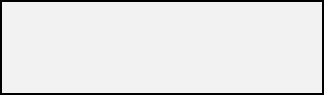 Note di compilazionela presente dichiarazione dovrà essere sottoscritta da parte (i) del legale rappresentante o (ii) da persona abilitata ad impegnare l’operatore. In tale ultimo caso, dovrà essere prodotta in atti copia scansionata della fonte dei poteri sottoscritta digitalmente;le dichiarazioni relative ai motivi di esclusione di cui all’art. 80 commi 1, 2 e 5, lettera l), del Codice, esposte nel testo di cui sopra, potranno essere rese dal soggetto sottoscrittore per quanto a propria conoscenza, per conto dei seguenti soggetti, in via omnicomprensiva:per le imprese individuali: titolare e direttore tecnico; per le società in nome collettivo: soci e direttore tecnico; per le società in accomandita semplice: soci accomandatari e direttore tecnico; per gli altri tipi di società o consorzio:membri del consiglio di amministrazione cui sia stata conferita la legale rappresentanza, ivi compresi institori e procuratori generali;membri degli organi con poteri di direzione o di vigilanza, che, secondo quanto previsto dal Comunicato A.N.A.C. dell’8 novembre 2017, sono da individuarsi nei seguenti soggetti: membri del consiglio di amministrazione cui sia stata conferita la legale rappresentanza, nelle società con sistema di amministrazione tradizionale e  monistico (Presidente del Consiglio di Amministrazione, Amministratore Unico, amministratori delegati anche se titolari di una delega limitata a determinate  attività ma che per tali attività conferisca poteri di rappresentanza);membri del collegio sindacale nelle società con sistema di amministrazione  tradizionale e ai membri del comitato per il controllo sulla gestione nelle  società con sistema di amministrazione monistico;membri del consiglio di gestione e ai membri del consiglio di sorveglianza, nelle società con sistema di amministrazione dualistico;soggetti muniti di poteri di rappresentanza, di direzione o di controllo, che, secondo quanto previsto dal Comunicato A.N.A.C. dell’8 novembre 2017, sono da individuarsi in quei soggetti che, benché non siano membri  degli organi sociali di amministrazione e controllo, risultino muniti di poteri di rappresentanza, di direzione (i.e., dipendenti o professionisti ai quali siano stati conferiti  significativi poteri di direzione e gestione dell’impresa) o di controllo (i.e., revisore contabile e l’Organismo di Vigilanza di cui all’art. 6 del D.Lgs.  n. 231/2001 cui sia affidato il compito di vigilare sul funzionamento e sull’osservanza dei modelli di organizzazione e di gestione idonei a prevenire reati). In caso di affidamento del controllo contabile a una società di revisione, le verifiche non devono essere condotte sui membri degli organi sociali della società di revisione;direttore tecnico, socio unico persona fisica, socio di maggioranza in caso di società con un numero di soci pari o inferiore a quattro;in caso di cessione/affitto d’azienda o di ramo d’azienda, incorporazione o fusione societaria intervenuta nell’anno antecedente la data di pubblicazione del Bando, e comunque sino alla data di presentazione dell’offerta, la dichiarazione sull’assenza della causa di esclusione di cui all’art. 80, comma 1, del Codice, può essere resa dal soggetto sottoscrittore, per quanto a propria conoscenza, anche con riferimento agli esponenti della società cedente, incorporata o fusa, che hanno operato presso la impresa cedente/locatrice, incorporata o le società fusesi nell’anno antecedente la pubblicazione del Bando e comunque sino alla data di presentazione dell’offerta e ai cessati dalle relative cariche nel medesimo periodo, che devono considerarsi “soggetti cessati” per il concorrente;in alternativa a quanto previsto dai due punti precedenti, l’operatore dovrà dimostrare l’insussistenza dei motivi di esclusione di cui all’art. 80 commi 1, 2 e 5, lettera l), del D.Lgs. 50/2016, producendo le relative dichiarazioni rese personalmente da ciascuno dei singoli esponenti sopra indicati;ai sensi delle Linee guida A.N.AC. n. 6 del 11 ottobre 2017, «Possono essere considerati idonei a evitare l’esclusione, oltre alla dimostrazione di aver risarcito o essersi impegnato formalmente e concretamente a risarcire il danno causato dall’illecito:l’adozione di provvedimenti volti a garantire adeguata capacità professionale dei dipendenti, anche attraverso la previsione di specifiche attività formative; l’adozione di misure finalizzate a migliorare la qualità delle prestazioni attraverso interventi di carattere organizzativo, strutturale e/o strumentale; la rinnovazione degli organi societari; l’adozione e l’efficace attuazione di modelli di organizzazione e di gestione idonei a prevenire reati della specie di quello verificatosi e l’affidamento a un organismo dell’ente dotato di autonomi poteri di iniziativa e di controllo, del compito di vigilare sul funzionamento e l’osservanza dei modelli di curare il loro aggiornamento; la dimostrazione che il fatto è stato commesso nell’esclusivo interesse dell’agente oppure eludendo fraudolentemente i modelli di organizzazione e di gestione o che non vi è stata omessa o insufficiente vigilanza da parte dell’organismo di controllo; la presente dichiarazione dovrà essere presentata e sottoscritta digitalmente, oltre che dall’impresa ausiliaria in caso di avvalimento:nel caso di raggruppamento temporaneo di concorrenti o consorzio ordinario di concorrenti, da tutti gli operatori economici che partecipano alla procedura in forma congiunta; nel caso di aggregazioni di imprese di rete, da ognuna delle imprese retiste, se l’intera rete partecipa, ovvero dall’organo comune e dalle singole imprese retiste indicate;nel caso di consorzi di cooperative, di consorzi artigiani e di consorzi stabili, dal consorzio e dalle imprese consorziate designate esecutrici.all’atto della compilazione, selezionare le opzioni a compilazione alternativa barrando il relativo riquadro, in maniera tale che la scelta del soggetto che compila sia chiaramente espressa;il presente documento è redatto su supporto informatico ed è sottoscritto mediante apposizione della firma digitale.le clausole obbligatorie non potranno essere oggetto di spunta e/o eliminazione.Informazione antimafia Dichiarazione sostitutiva familiari conviventi Dichiarazione sostitutiva di certificazione(D.P.R. n. 445 del 28 dicembre 2000)_l_ sottoscritt_ (cognome e nome) ________________________________________nat_ a _______________ Prov. ________ il ________________________ residentea________________ via/piazza _______________________n._________________in qualità di__________________________________________________________della Società_________________________________________________________consapevole delle sanzioni penali in caso di dichiarazioni false e della conseguente decadenza dai benefici eventualmente conseguiti (ai sensi degli artt. 75 e 76 D.P.R. 445/2000) sotto la propria responsabilità DICHIARAai sensi del D.Lgs. n. 159/2011 di avere i seguenti familiari conviventi (*) di maggiore età:di NON avere familiari conviventi (*) di maggiore età.Il/la sottoscritto/a dichiara inoltre di essere informato/a, ai sensi del Regolamento (UE) 679/2016, del D.Lgs. 196/2003 e del D.Lgs. 101/2018, che i dati personali raccolti saranno trattati, anche con strumenti informatici, esclusivamente nell’ambito del procedimento per il quale la presente dichiarazione viene resa.______________                           		________________________________Luogo e data                                              		Firma leggibile del dichiarante (**)(*) Per “familiare convivente” si intende “chiunque conviva” con il dichiarante, purché maggiorenne.(**) La presente dichiarazione deve essere compilata e sottoscritta da tutti i soggetti di cui all’art.85 del D.Lgs. n. 159/2011.N.B.: la presente dichiarazione non necessita dell’autenticazione della firma e sostituisce a tutti gli effetti le normali certificazioni richieste o destinate ad una pubblica amministrazione nonché ai gestori di pubblici servizi e ai privati che vi consentono.L’Amministrazione si riserva di effettuare controlli, anche a campione, sulla veridicità delle dichiarazioni (art. 71, comma 1, D.P.R. 445/2000).In caso di dichiarazione falsa il cittadino sarà denunciato all’autorità giudiziaria. ALLEGATO E) ALLA LETTERA DI INVITODICHIARAZIONE INTEGRATIVA AL DGUE E ULTERIORI INFORMAZIONI RILEVANTI (ai sensi degli artt. 46 e 47 del d.P.R. n. 445 del 28 dicembre 2000)Procedura negoziata, indetta ai sensi dell’art. 36, comma 2, lettera c-bis), del D.Lgs. n. 50/2016, mediante Richiesta di Offerta (RdO) sul Mercato Elettronico della Pubblica Amministrazione (MEPA), volta all’affidamento di «Stabile INPS di via Diaz n. 23, Enna. Lavori per la sostituzione dell'impianto di climatizzazione a pompa di calore» CIG: 8550166C2E – CUP: F76E20000040005Cognome e nomeLuogo di nascitaData di nascitaCodice fiscaleCarica rivestitaPoteri associati alla carica Data di assunzione della caricaEventuale data di cessazione dalla carica___/__/____/__/____/__/____/__/____/__/__Cognome e nomeLuogo dinascitaData dinascitaCarica rivestitaTipologia di provvedimentoData e numeroGiudice emittenteReatoDurata della pena principaleDurata della pena accessoria dell’incapacità di contrattare con la PA___/__/____/__/____/__/____/__/___/__/__Cognome e nomeLuogo dinascitaData dinascitaCarica rivestitaTipologia di provvedimentoData e numeroGiudice emittenteReato___/__/____/__/____/__/____/__/____/__/__Denominazione impresaControllo/RelazioneTipologia di controllo ex art. 2359 c.c. /Relazione1___________________controllantecontrollatasituazione di fattoazionario (partecipazione del _______ %)contrattuale altro 2___________________controllantecontrollatasituazione di fattoazionario (partecipazione del _______ %)contrattuale altro Numero e anno del provvedimento di sequestro o di confiscaGiudice emittenteNatura del provvedimentoNominativo del custode, o dell’amministratore_____________/______Art. 12-sexies della L. 356/92Artt. 20 e 24 del D.Lgs. 159/11Motivo di esclusione/Criterio di selezioneDocumentazione complementareAutorità o organismo responsabile al rilascioPunti di contattoCodice fiscaleCognome e nomeData di nascitaLuogo di nascitaLuogo di residenza___/__/__           __/__/__           __/__/____/__/____/__/__